Whitewright Area Chamber of Commerce 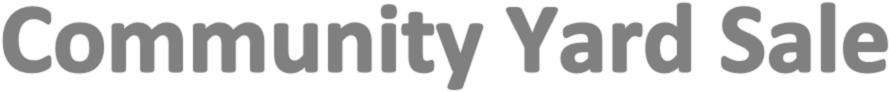 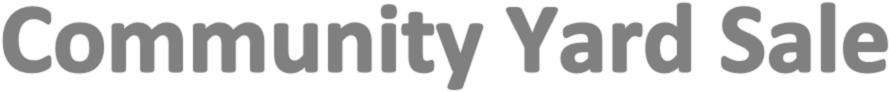 Friday, Nov. 12th and Saturday, Nov. 13th, 20218:00 AM – 2:00 PM 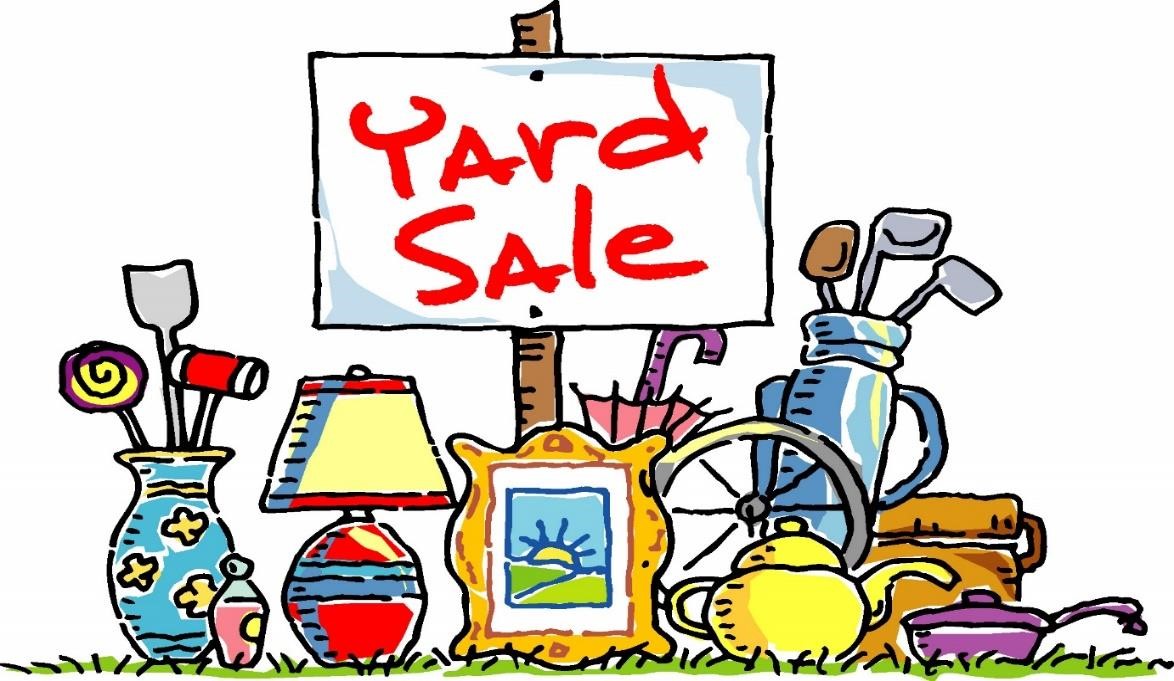 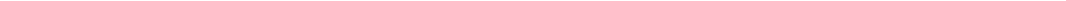 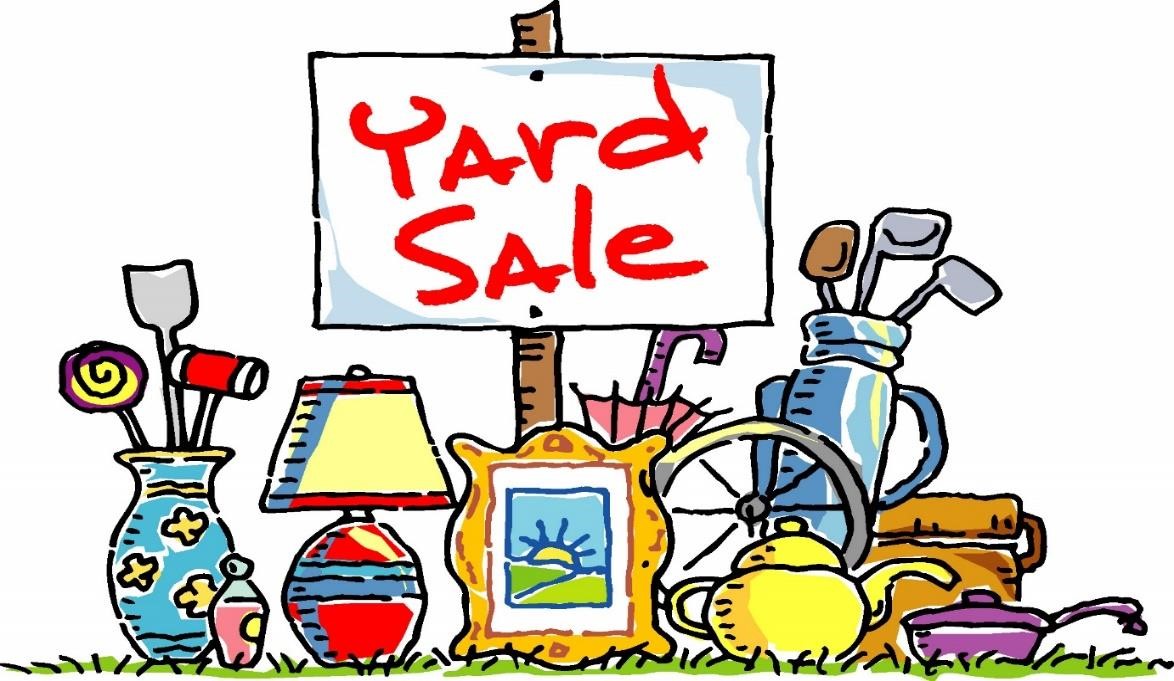 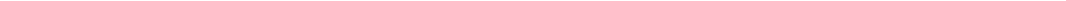 Let us do your advertising! Sign-up at the Whitewright Area Chamber of Commerce Visitor’s Center 113 W. Grand, Whitewright, TX 75491 or online at www.whitewright.org to be placed on the Yard Sale Map. $5.00 fee to direct people to your address. Deadline for Sign-Up is Tuesday, November 9, 2021 by 2:00 PM Rental spots are available to anyone in the Events Lot next to Legend Bank. Fee $10.00 – 10’x20’ Spot with 1 Table Fee $5.00 - Additional Tables All unsold items must be cleared away that day. Get your Yard Sale map early at the Whitewright Visitors Center and City Hall beginning Thursday, November 11th or online at www.whitewright.org  Maps available at each sale site day of Yard Sale. Shoppers get your map stamped at each site visited, maps with most stamps will be entered in Drawing for a chance to win a Prize! Turn your maps into Visitor’s Center 113 W. Grand or City Hall 206 W. Grand by Wednesday, November 17thVisitor Center open Tuesday – Saturday from 10:00 AM to 2:00 PM.  903.364.2000 